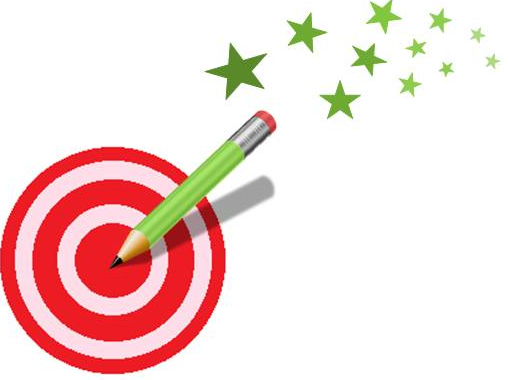 40-10=	30-20=50-30=	30-20=20-20=	20-10=30-10=	50-40=50-20=	40-20=40-30=	50-50=http://lewebpedagogique.com/strategiescalcul/40-10=	30-20=50-30=	30-20=20-20=	20-10=30-10=	50-40=50-20=	40-20=40-30=	50-50=http://lewebpedagogique.com/strategiescalcul/